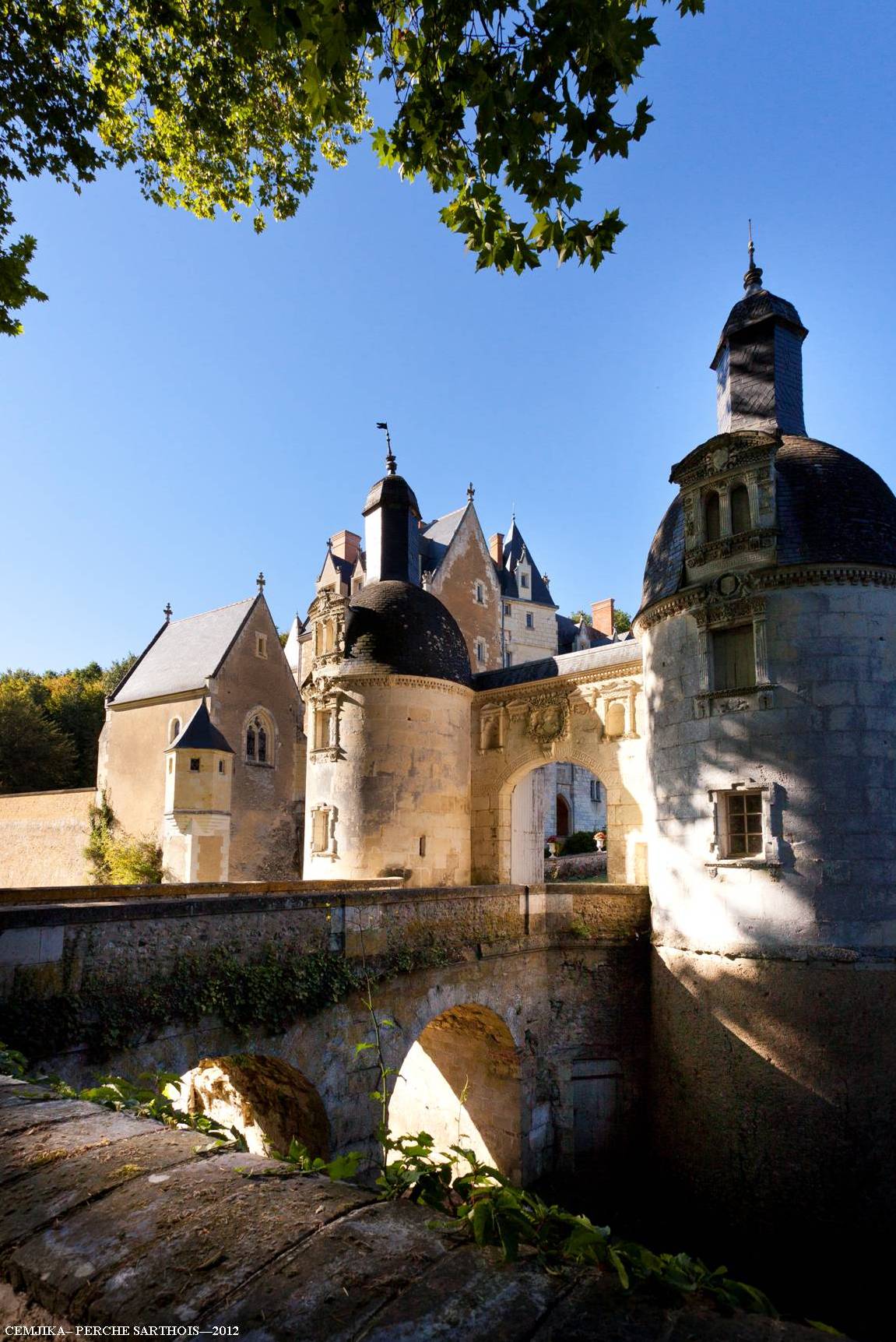 VISITES DU CHATEAUTARIFSApplicables au 1er janvier 2022Droit d’entrée (ticket)Adulte Tarif A6,50 €Enfant Tarif B3,00 €Groupe d'adultes (10) Tarif C5,50 €Groupe d'enfants (10) Tarif D2,60 €Spectacle adultes Tarif G5,00 €Spectacle enfants (- de 15 ans) Tarif HAnimation enfant Tarif IAdulte en situation de handicap Tarif c Tarif PASSVisitées privées (titre de recette)Groupe de 2 à 9 personnesCluedo privé (titre de recette)- par personne (groupe de 20 personnes minimum) 2,00 €2,00 €5.50 €5.50 €73.00 €10.00 €Courtanvaux Côté Jardin (ticket)Droit d'entrée adulte (ticket vert)3,00 €Droit d'entrée enfant - de 15 ans (ticket bleu clair)1,50 €Produits divers par ticketCarte postale Tarif E (à l'unité)Carte postale Tarif F (1 lot de 4) Boisson non-alcoolisée Tarif KBoisson alcoolisée Tarif JPar carnet à souches0,50 €1,60 €1,00 €2,00 €Pass AmbassadeurGRATUITPorte-clés personnaliséStylo enfantStylo adulte4,20 €2,00 €3,20 €Livre jeunesse « Les trois mousquetaires »BD « Les trois mousquetaires »Badge avec magnetPosterSet de TableLivre « La Vie de Château »Livre « Le Triangle d’Or »Magazine « Château et Manoirs » PuzzleMugCarte postale de l’office du tourisme (ccbva)7,00 €12,00 €3.00 €5,30 €4,80 €6,90 €35,00 €10,00 €35,00 €7,00 €0.80 €